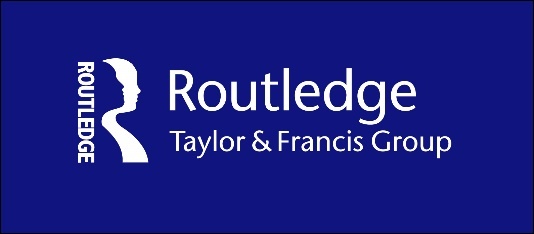 Operations Management and Islamic BusinessAhasanul Haque and Sardar Md Humayun Kabir			Date: 08/11/22Department of Business AdministrationKulliyyah of Economics and Management SciencesInternational Islamic University MalaysiaDear Authors,Assalamu alaikum!I am pleased to accept your chapter entitled, "Sustainable Supply-chain Management: An Islamic Perspective” with minor editorial changes and this will be published in our edited book “Operations Management and Islamic Business” by Routledge. Congratulations! Thank you for your contribution.With warm regards.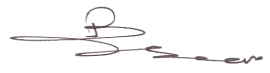 Prof. Dr. Rafikul IslamEditorOperations Management and Islamic Business 